JACQUELINE MARIA HAGANDepartment of SociologyUniversity of North Carolina at Chapel Hill 
	Phone: (919) 843-9865; Email: jhagan@unc.edu EDUCATION Ph.D., Sociology, The University of Texas at Austin, 1990. M.A., Sociology, The University of Texas at Austin, 1987. B.A., Sociology, George Washington University, Washington DC, 1983. PROFESSIONAL EXPERIENCE  Kenan Distinguished Professor, Department of Sociology, University of North Carolina at Chapel Hill, 2017---Adjunct Professor, Department of Public Policy, University of North Carolina at Chapel Hill, 2018 ---Robert G. Parr Distinguished Term Professor, Department of Sociology, University of North Carolina at Chapel Hill, Fall 2012 to 2016Professor, Department of Sociology, University of North Carolina at Chapel Hill, Spring 2009 to PresentAssociate Professor, Department of Sociology, University of North Carolina at Chapel Hill, Fall 2005 to 2009  Fellow, Carolina Population Center, University of North Carolina at Chapel Hill, Spring 2007 to Present Fellow, Center for Urban and Regional Studies, University of North Carolina at Chapel Hill, Fall 2005 to Present  Co-Director, Center for Immigration Research, College of Social Sciences, University of Houston, Spring 1995 to Spring 2004 Associate Professor, Department of Sociology, University of Houston, 1995 to Spring 2004Assistant Professor, Department of Sociology, University of Houston, 1990 to 1995.AREAS OF RESEARCH INTEREST AND SPECIALIZATION International Migration between Latin America and the United States; International Migration and Labor Markets; Religion; Race and Ethnicity; Social Justice and Human Rights; Family and GenderHONORS AND AWARDSKenan Fellowship Award, University of North Carolina, Spring 2020Institute for Arts and Humanities Fellowship, University of North Carolina, Fall 2019Awarded Kenan Distinguished Professorship,  2017Fudan Fellow, Fudan University, Summer 2017Elected Member, Sociological Research Association, 2017Outstanding Book Award,  2016, Skills of the “Unskilled”: Work and Mobility among Mexican Migrants. Inequality, Poverty, and Mobility Section, American Sociological AssociationKenan Fellowship Award, University of North Carolina, Fall 2012Fellowship Award, Woodrow Wilson Center, Washington DC, Fall 2011-Spring 2012Fellowship Award, The Aix-Marseille Institute for the Advanced Study (IMERA), Summer 20112010 Distinguished Book Award, Migration Miracle: Faith, Hope and Meaning on the Undocumented Journey. Latina/o Studies Section, American Sociological Association 2009, Distinguished Book Award, Honorable Mention for Migration Miracle: Faith, Hope and Meaning on the Undocumented Journey. Association for Latin American Anthropologists, American Anthropology Association Scholar in Residence, Carolina Population Center, University of North Carolina, Summer 2008Marguerite Ross Barnett Women of Color Award, Council of Ethnic Organizations, University of Houston, 2003                                       Outstanding Volunteer Award, Texas Department of Human Service, 2002Outstanding Faculty Award, College of Liberal Arts and Social Sciences Alumni Association, University of Houston, 2001 Alex Award for Legal Excellence Service to the Houston Community, NAACP, 2000  Teaching Innovation Award, College of Social Sciences, University of Houston, 2000NICHD Fellowship, Population Research Center, the University of Texas at Austin, 1984-198PUBLICATIONS Books and Edited WorksJacqueline Maria Hagan, Ruben Hernandez-Leon, and Jean Luc Demonsant. 2015.Skills of the “Unskilled”: Work and Mobility among Mexican Migrants. Berkeley: University of California Press.2016 Outstanding Book Award, Inequality, Poverty, and Mobility Section, American Sociological Association	Jacqueline Maria Hagan. 2008.  Migration Miracle: Faith, Hope, and Meaning on the Undocumented Journey. Cambridge:  Harvard University Press.     2010 Distinguished Book Award, Latina/o Studies Section, American Sociological        Association    Honorable Mention, 2009 Distinguished Book Award, Association for Latin American       Anthropologists, American Anthropology AssociationJacqueline Maria Hagan. 2006. Guest Editor, Special Section, “Social Membership and Immigrant Integration across National Contexts.” Social Forces, 85(2): 631-642.Jacqueline Maria Hagan. 2004. Guest Editor, Special Issue, “Incorporating Immigrants into U.S. Labor Markets: Challenges of Integrating the Uprooted.” Work and Occupations 31(4): November. Jacqueline Maria Hagan. 1994. Deciding to be Legal: A Maya Community in Houston. Philadelphia: Temple University Press. Journal Articles and Book ChaptersRicardo Martinez -Schuldt and Jacqueline Hagan. Forthcoming. “Abusing Immigrants: An Analysis of Immigration Enforcement and Mexican Migrant Claims of Human Rights Violations by U.S. State Agents.” Human Rights Quarterly.Joshua Wassink and Jacqueline Hagan. 2020. “How Local Community Context Shapes Labor Market Re-Entry and Resource Mobilization among Return Migrants: An Examination of Rural and Urban Communities in Mexico.” Journal of Ethnic and Migration Studies Jacqueline Hagan and Joshua Wassink.  2020. “Return Migration around the World: An Integrated Agenda for Future Research.” Annual Review of Sociology 46:1-20.Jacqueline Hagan, Joshua Wassink, and Brianna Castro. 2019. “A Longitudinal Analysis of Resource Mobilization among Forced and Voluntary Return Migrants in Mexico.”Journal of Ethnic and Migration Studies 45 (1): 170-189.Jacqueline Hagan and Joshua Wassink. 2019. “The Effect of U.S. Migration Experience on Social Mobility in Mexico.” Current History. February Jacqueline Hagan and Holly Straut Eppsteiner. 2019 “Religion on the Move: The Place of Religion in Different Stages of the Migration Process.” In Steven Gold and Stephanie Nawyn (eds.) Handbook of International Migration. Second Edition. New York: Routledge.Rodriguez, N., Paredes, C., & Hagan, J. M. 2018. “Immigration enforcement, older Latino immigrants, and implications for health.” In W.A. Vega, J.L. Angel, L.M.F. Gutiérrez Robledo, & K.S. Markides (Eds.), Contextualizing Health and Aging in the Americas: Effects of Space, Time, and Place. Berlin: Springer Nature.Jacqueline Hagan, Ricardo Martinez-Schuldt, Alyssa Peavey, and Deborah Weissman. 2018. “Family Matters: Claiming Rights across the U.S.-Mexico Migratory System.” Journal on Migration and Human Security 6 (1) June.Deborah Weissman, Jacqueline Hagan, Ricardo Martinez-Schuldt, and Alyssa Peavey. 2018. “The Politics of Immigrant Rights: Between Political Geography and Transnational Interventions.”  Michigan State Law Review . Mich. St. L.Rev. 117 : 118-187Joshua Wassink and Jacqueline Hagan. 2018. “A Dynamic Model of Self-Employment and Socioeconomic Mobility among Return Migrants: The Case of Urban Mexico.” Social Forces 96 (3): 1069–1096.Nestor Rodriguez, Christian Parades, and Jacqueline Hagan.  2017. “ Fear of Immigration Enforcement among Older Latino Immigrants in the United States. Journal of Aging and Health29 (6): 986-1014.Jacqueline Hagan and Joshua Wassink. 2016. “New Skills, New Jobs: Return Migration, Skill Transfers, and Business Formation in Mexico.” Social Problems 63 (4) November.Holly Straut Eppsteiner and Jacqueline Hagan. 2016.  “Religion as Psychological, Spiritual and Social Support in the Migration Undertaking.” In Intersections of Religion and Migration: Issues at the Global Crossroads, edited by Jennifer B. Saunders, Elena Fiddian-Qasmiyeh, and Susanna Snyder. UK: Palgrave Macmillan. Nestor Rodriguez and Jacqueline Hagan.  2016. “US Policies to Restrict Immigration.” In  Migration in an Era of Restriction, edited by David Leal and Nestor Rodriguez.  Springer. Jodi Berger Cardoso, Erin Hamilton, Nestor Rodriguez, Karl Eschbach, and Jacqueline Hagan. 2016. “Deporting Fathers: Involuntary Transnational Families and Intent to Remigrate Among Salvadoran Deportees.”  International Migration Review. 50 (1):197-230 Jacqueline Hagan, David Leal, and Nestor Rodriguez. 2015. “Deporting Social Capital: Implications for Immigrant Communities in the United States.” Migration Studies. 3 (3) November. Jacqueline Hagan, Jean Luc Demonsant, and Sergio Chavez. 2014. “Identifying and Measuring the Lifelong Human Capital of “Unskilled” Migrants in the Mexico-U.S. Migratory Circuit.” Journal on Migration and Human Security.  Robert Donnelly and Jacqueline Hagan. 2014. “Dangerous Journeys.” In Lois Ann Lorentzen’s (ed.) Hidden Lives and Human Rights: Understanding the Controversies and Tragedies in Undocumented Immigration.  Praeger Press, Santa Barbara, CA.Aree Jampaklay, Barbara Entwisle, and Jacqueline Hagan.  2013. “Cross-border Migration and Poverty: Evidence from the Kanchanaburi Demographic Surveillance System (KDSS), Thailand.” Journal of Population and Social Studies, 22 (1). ‬Jacqueline Hagan.  2012. “Crossing Borders: Transnational Sanctuary, Social Justice, and the Church.”   In Courtney Bender, Wendy Cadge, Peggy Levitt, and David Smilde (eds.) De-Centering and Re-Centering the Sociology of Religion. New York: Oxford.Jacqueline Hagan. 2012. “Religion on the Move: The Place of Religion in Different Stages of the Migration Process.” In Steven Gold and Stephanie Nawyn (eds.) Handbook of International Migration.  New York: Routledge.Jacqueline Hagan and Ruben Hernandez-Leon. 2012. “ Restruturation Economique et Transference de Competences dans le Systeme Migratoire de le Mexique.”   In Ariel Mendez (ed) Mondialisation, Travail et Competences. Paris: Armand Colin.Jacqueline Hagan, Nestor Rodriguez, and Brianna Mullis.  2011. “Social Effects of Mass Deportations by the United States Government, 2000-2010.” Ethnic and Racial Studies 34 (8):1374-1391.Jacqueline Hagan, Nichola Lowe, and Christian Quingla. 2011. “Skills on the Move: Rethinking the Relationship between Human Capital and Immigrant Labor Market Incorporation.” Work and Occupations 38 (2): 149-178. Consuelo Arbona, Normal Olvera, Nestor Rodriguez, Jacqueline Hagan, Andrea Linores, and Margaret Wiesner. 2010. “Acculturation Stress among Documented and Undocumented Latino Immigrants in the United States.” Hispanic Journal of Behavioral Sciences 3(3):362-384Jacqueline Hagan, Brianna Mullis, and Nestor Rodriguez. 2010. “The Effects of U.S.      Deportation Policy on Immigrant Families and Communities: Cross Border Perspectives.” North Carolina Law Review. University of North Carolina at Chapel Hill. May.Nichola Lowe, Jacqueline Hagan, and Natasha Iskander.  2010. “Revealing Talent: Informality and Intermediation as Emergent Pathways to Immigrant Labor Market Incorporation.” Environment and Planning 42(1): 205-222Jacqueline Hagan and Scott Phillips. 2008. “Border Blunders: The Unanticipated Human and Economic Costs of the U.S. Approach to Immigration Control, 1986-2007.  Criminology and Public Policy 7(1):83-94.   Jacqueline Hagan, Karl Eschbach, and Nestor Rodriguez. 2008. “U. S. Deportation Policy, Family Separation, and Circular Migration,” International Migration Review 42(2): 64-88. Jacqueline Hagan. 2008. “Faith for the Journey: Religion as Resource for Migrants.”  In Daniel Groody and Giocchino Campese (eds) A Promised Land, A Perilous Journey: Theological Perspectives on Migration.  Indiana: University of Notre Dame Press, Pages 3-19.Jacqueline Hagan. 2007. “The Church vs. the State: Borders, Migrants, and Human Rights.”  In Pierrette Hondagneu-Sotelo (ed) Religion and Social Justice for Immigrants.  New Jersey: Rutgers Press. Jacqueline Hagan. 2006. “Negotiating Social Membership in the Contemporary World.” Social Forces. Volume 85(2): December. Jacqueline Hagan. 2006. “Making Theological Sense of the Migration Journey from Latin America: Catholic, Protestant and Interfaith Perspectives.” American Behavioral Scientist 49 (11). Scott Phillips. Jacqueline Hagan and Nestor Rodriguez. 2006. “Brutal Borders: Examining the Treatment of Deportees during Arrest and Detention.” Social Forces 85(1):September. Nestor Rodríguez and Jacqueline Hagan. 2004. “Fractured Families and Communities: Effects of Immigration Reform in Texas, Mexico and El Salvador.” Journal of Latino Studies 2(3): Fall. Jacqueline Hagan. 2004. “Contextualizing Immigrant Incorporation: Legal, Economic and Social Dimensions.” Work and Occupations. 31(4): November. Randy Capps, Jacqueline Hagan and Nestor Rodriguez. 2004. “Implementing Immigration and Welfare Reform in Texas.”  In Ana Aparicio, Phil Krestedemas and Kalyani Rhai (eds.) Immigrant Communities and Welfare Reform in North America. New York: Greenwood-Praeger Press. Jacqueline Hagan and Helen Rose Ebaugh. 2003. “Calling upon the Sacred: The Use of Religion in the Process of Migration.” International Migration Review. 37(4): Winter. Jacqueline Hagan, Nestor Rodriguez, Randy Capps and Nika Kibiri. 2003. “The Effects of Recent Welfare and Immigration Reforms on Immigrants’ Access to Health Care.” International Migration Review 37(2): Summer. Karl Eschbach, Jacqueline Hagan, and Nestor Rodriguez. 2003. “Deaths during Undocumented Migration: Trends and Policy Implications in the New Era of Homeland Security.” In Defense of the Alien, Volume 26. New York: Center for Migration Studies. Scott Phillips, Nestor Rodriguez, and Jacqueline Hagan. 2002. “Brutality at the Border? Use of force in the arrest of Immigrants in the United States” International Journal of Sociology of Law, March. Jacqueline Hagan. 2002. “Religion and the Process of Migration: A Case Study of a Maya Transnational Community.” In Helen Rose Ebaugh and Janet Chafetz (eds.) Religion Across Borders: Transnational Religious Networks. Walnut Creek, CA: Alta Mira Press. Jacqueline Hagan and Nestor Rodriguez. 2002. “Resurrecting Exclusion: The Effects of 1996 Immigration Reform on Families and Communities in Texas, Mexico and El Salvador.” In Marcelo Suarez-Orozco and Mariela Paez (eds.) Latinos: Remaking America. Berkeley and Cambridge:  UC Press and Harvard University Press. Nestor Rodríguez and Jacqueline Hagan. 2001. “Transborder Community Relations at the U.S. Mexico Border: the Cases of Laredo/Nuevo Laredo and El Paso/Ciudad Juarez.” In Demetrius Papadimitriou and Deborah Myers (eds.) Caught in the Middle: Cross Border Communities in an Era of Change. Carnegie Endowment, Washington DC. Nestor Rodriguez and Jacqueline Hagan. 2000. “Maya Urban Villagers in Houston: The Formation of a Migrant Community from San Cristobal Totonicapan.”  In James Loucky and Marilyn Moore (eds.) The Maya Diaspora: Guatemalan Roots, New American Lives. Philadelphia:  Temple University Press. Karl Eschbach, Jacqueline Hagan, Nestor Rodriguez, Ruben Hernandez-Leon and Stan Bailey. 1999 “Death at the Border.” International Migration Review. Volume 33 (3). 
Summer. Nestor Rodriguez and Jacqueline Hagan. 1999. “Central Americans in the United States,” in 3rd edition of A. Gary Dworkin and Rosalind Dworkin (eds.) Minority Report: An Introduction to Race, Ethnic and Gender Relations.  Dallas, TX: Harcourt Brace Javanovich. Jacqueline Hagan. 1998. “Social Networks, Gender and Immigrant Settlement: Resource and Constraint.” American Sociological Review. 63 (1): 55-67. Jacqueline Hagan. 1998. “Commentary.” in Marcelo M. Suarez-Orozco (ed.) Crossings: 
Mexican Immigration in Interdisciplinary Perspectives. Cambridge: Harvard University 
Press. Karl Eschbach, Jacqueline Hagan, Nestor Rodriguez, and Anna Zakos. 1998. “The Houston Heights: Co-exiting Communities?” Cityscapes. Washington DC: Department of Housing and Urban Development 4(2): 245-260. Jacqueline Hagan, and Susana McCollom. 1998. “Skill Level and Employer Use of Foreign Specialty Workers.”  In Lyndsay Lowell (ed.) Foreign Temporary Workers in America: Policies that Benefit the U.S. Economy. Westport, CT: Quorum Press. Hyonchu Kwon, Helen Rose Ebaugh, and Jacqueline Hagan. 1997. “The Structure and Functions of Cell Group Ministry in an American Korean Church.” Journal for the Scientific Study of Religion 36(2): 247-256. Stan Bailey, Karl Eschbach, Jacqueline Hagan and Nestor Rodriguez. 1996. “The Human Costs of Border Enforcement: Migrant Deaths at the Texas-Mexico Border.” Migration World. Volume 24, November. Janet Chafetz and Jacqueline Hagan. 1996. “The Gender Division of Labor and Family Change in Industrialized Societies: A Theoretical Accounting.” Journal of Comparative Family Studies 27(2); Summer. Janis Hutchinson, Nestor Rodriguez, and Jacqueline Hagan. 1996. “Community Life: African Americans in Multi- Ethnic Residential Areas.” Journal of Black Studies. Jacqueline M. Hagan and Susan Gonzalez Baker. 1993. “Implementing the U.S. Legalization Program: The Influence of Immigrant Communities and Local Agencies on Immigration Policy Reform.” International Migration Review 27(3): 513-536. Jacqueline Hagan and Nestor Rodriguez. 1992. “Economic Restructuring and Evolving Intergroup Relations in Houston.” In Louise Lamphere (ed.) Structuring Diversity: Ethnographic Perspectives on New Immigrants in Six Cities. Chicago Press.Nestor Rodriguez and Jacqueline Hagan. 1992. “Apartment Restructuring and Immigrant Tenant Struggles: A Case Study of Human Agency.” Comparative Urban and Community Research.Nestor Rodriguez and Jacqueline Hagan. 1989. “Undocumented Central American Migration to Houston in the 1980s.” Journal of La Raza Studies 2(1): 1-3. Randy Hodson and Jacqueline Hagan. 1988. “Skill Retention and Turnover: How Committed Are High-Tech Workers?” New Technology, Work and Employment 3(2).Other Reports and PublicationsJacqueline Hagan. 2017. “Defining Skill: The Many forms of Skilled Immigrant Labor.” Washington DC: American Immigration Council.Karl Eschbach, Jacqueline Hagan, and Nestor Rodriguez. 2001. “Causes and Trends in Migrant Deaths along the U.S.-Mexico Border, 1985-1998.” Working Paper Series: WPS 01-4, March 2001. Center for Immigration Research, University of Houston. Nestor Rodríguez, Jacqueline Hagan, Antonio Ugalde and Norvell Glenn. 2000. “Family 
Separation, Coping, Social support, and Mental Health among Immigrants from Mexico 
and Central America.” Report prepared for the Hogg Foundation for Mental Health. Jacqueline Hagan, Nestor Rodriguez and Randy Capps. 1999. “The Effects of the 1996 Welfare and Immigration Reform Acts on Low-Income Immigrant Communities in Texas.” Preliminary report prepared for the Ford Foundation, New York. Nestor Rodríguez and Jacqueline Hagan. 1999. “Transborder Community Relations at the U.S.- Mexico Border: The Cases of Laredo/Nuevo Laredo and El Paso/Cuidad Juarez.” Report prepared for the International Migration Policy Program, Carnegie Endowment for International Peace, Washington DC. Jacqueline Hagan and Susana McCollom. 1996. “Skill Level and Employer Use of Foreign Specialty Workers.” Temporary Migrant Workers in the United States. Lindsay Lowell (ed.) Washington DC., U.S. Commission on Immigration Reform. RESEARCH GRANTS Co-Investigator (with Deborah Weismann) “Mobilizing Claims: Facilitating Justice for Mexican Migrants in North Carolina San Francisco, and El Paso. Puffin Foundation, 2016 Co-Investigator (with Deborah Weissman) “Claiming Rights: Social, Legal, and Institutional Factors Facilitating Justice for Mexican Migrants in New and Established Destinations in the United States,” UNC College of Arts and Sciences, Interdisciplinary Grant, 2015-16Principal Investigator, “Return Migration to Mexico” University Research Council Grant, UNC-CH. 2010. Co-Principal Investigator  “Return Migration and Skills Transference.” Carolina Population Center, UNC-CH. Seed grant. 2009. Co-principal Investigator (with Nichola Lowe) "Building for the Future: Immigrant Skills Acquisition in North Carolina's Urban Labor Markets" Community Economic Development Grant Program, UNC-CH, 2007-08, $18,900 Research grant of $7,500 funded by the Institute of International Education, United Nations and the Ford Foundation. The research funds are used to conduct fieldwork in Central America to examine the role of religion and religious workers in the migration process. Study period: January 2003 to February 2005. Co-principal Investigator (with Nestor Rodriguez). Core research grant of $170,000 for the Center for Immigration Research at the University of Houston. Funded by the Ford Foundation to facilitate research on immigration and social policy. The research includes two projects, including: 1) an assessment of migrant mortality, and 2) the impacts of 1996 Immigration Reform on Detention and Deportation processes.  Study period: January 2002 to August 2004. Principal Investigator. “The Role of Religion in the Migration Process.” Supplementary funding by the University of Houston, Limited Grant in Aid Program. Funded $3,000 to supplement field research in sacred migrant pilgrimage sites in Mexico. Study period: Spring 2002. Co-principal Investigator (with Nestor Rodriguez). Core research grant of $250,000 for the Center for Immigration Research at the University of Houston. Funded by the Ford Foundation to facilitate research on immigration, human rights and social policy. The research includes several projects, including: 1) a follow-up study on the effects of the 1996 welfare and immigration reforms on issues of family separation and immigrant civil and human rights; and 2) a continuation of the “Death at the Border” project. Study period: Fall 1999 to Spring 2001. Co-Principal Investigator (with Nestor Rodriguez). Core research grant for the Center for Immigration Research at the University of Houston. Funded by the Emma Lazaruz Fund of the Open Society Institute for $50,000 to facilitate research on immigrant incorporation and intergroup relations in Houston. Center for Immigration Research. Study period: Fall 1998 to Summer 2000.Co-Principal Investigator (with Nestor Rodriguez) “The Effects of the 1996 U.S. Welfare and Immigration Laws on Immigrant Communities in Texas and Mexico.” Funded by the Ford Foundation for $75,000. Center for Immigration Research, University of Houston. Study period: Summer 1997 to Summer 1998. Co-Principal Investigator (with Nestor Rodriguez, Antonio Ugalde and Norval Glenn, 
UT, Austin). “Family Separation, Psychological Factors, Coping Strategies and Social Support: Implications for the Mental Health of Mexican and Central American Immigrants.” Funded by the Hogg Foundation for $41,703. Center for Immigration Research, University of Houston. Study period: Summer 1997 to Summer 1999. 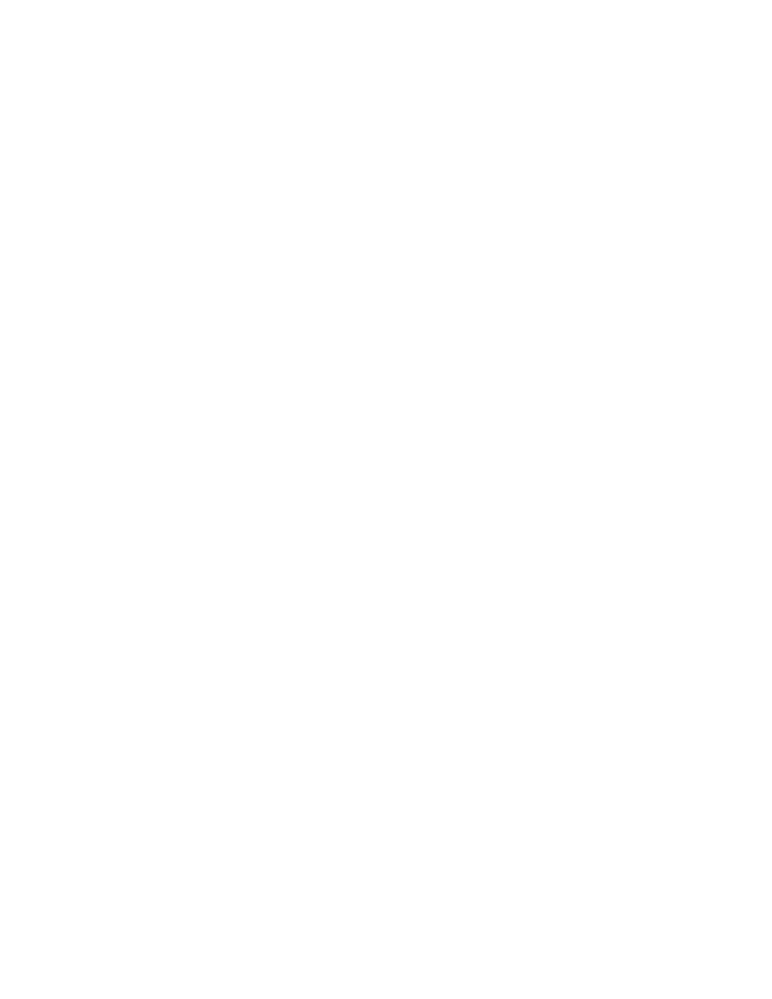 Co-Principal Investigator (with Nestor Rodriguez). “Parents of the Rio Grande.” Funded by the Sisters of Charity of the Incarnate Word for $6,000. Center for Immigration Research, University of Houston. Study period: Summer 1996 through Fall 1996. Principal Investigator, “The Human Costs of Undocumented Migration.” Supplementary funding by the University of Houston, Limited Grant in Aid Program. Funded $2,000 to supplement field research along the U.S.-Mexico border. Study period: Summer 1997. Principal Investigator, “The Human Costs of Undocumented Migration.” Supplementary funding by the University of Houston, Limited Grant in Aid Program. Awarded $2,000 to supplement field research along the U.S.-Mexico border. Study period: Summer 1996. Co-Principal Investigator (with Nestor Rodriguez and Karl Eschbach), “Creating and Sustaining Stable, Diverse Urban Neighborhoods in the United States.” Funded by U.S. Department of Housing and Urban Development (HUD) through Policy Research Action Group, Leadership Council for Metropolitan Open Communities for $7,000, Center for Immigration Research, University of Houston. Study Period: Fall 1995 to Summer 1996. Co-Principal Investigator (with Nestor Rodriguez), “Small Business Activity, Migration, and Urban Poverty: The U.S. Trans-border Region.” Funded by the Ford Foundation through the University of Texas, Austin, to conduct fieldwork on effects of NAFTA on transnational linkages between Monterrey, Mexico, and Houston, Texas. Center for Immigration Research, University of Houston. Study period: Summer and Fall, 1996. Co-Principal Investigator (with Nestor Rodriguez), “The Human Costs of Undocumented Migration at the Texas-Mexico Border.” Funded by American Friends Service Committee for $15,000. Center for Immigration Research, University of Houston. Study period: Fall 1995 through Fall 1996. Co-Director, Center for Immigration Research, College of Social Sciences, University of Houston. Seed grant of $150,000 funded by Office of the Provost, University of Houston, to establish the Center for Immigration Research. Spring 1995. Co-Principal Investigator (with Nestor Rodriguez), “The Human Costs of Undocumented Migration along the U.S.-Mexico Border.” Funded by Trull Foundation for $9,000 to expand study beyond Texas-Mexico border. Center for Immigration Research, University of Houston. Study period: Summer 1995 through Fall 1995. Principal Investigator, “The Human Costs of Undocumented Migration.” Supplementary funding by the University of Houston, Limited Grant in Aid Program. Awarded $2,000 to supplement field research along the U.S.-Mexico border. Study period: Summer 1995. Co-Principal Investigator (with Nestor Rodriguez), “An Ethnographic Evaluation of Census Undercount in Houston.” U.S. Bureau of the Census. Awarded $15,173. Study period: Summer 1990 through Summer 1991. SELECTED PAPER PRESENTATIONS Joshua Wassink and Jacqueline Hagan. “A conceptual Model of Return Migration and Labor market Reintegration.” Population Association of America, Meetings, Austin, April 2019Labor Market Jacqueline Hagan, Joshua Wassink, and Brianna Castro. “A Longitudinal Study of Forced Return Migration and Labor Market Reintegration in Mexico.” American Sociological Association Meetings, Philadelphia, PA, August 2018Jacqueline Hagan and Joshua Wassink. “ The Influence of Local Context on the Labor Market Re-entry of Mexican Return Migrants.” Latin American Studies Association, Barcelona, Spain, May 2018.Joshua Wassink and Jacqueline Hagan. A Dynamic Model of Self-Employment among Return Migrants: Divergent Entrepreneurial Trajectories in Mexico.” Population Association of America Meetings, April 2017.Joshua Wassink and Jacqueline Hagan. A Dynamic Model of Self-Employment among Return Migrants: Divergent Entrepreneurial Trajectories in Mexico.” American Sociological association Meetings, Montreal, August 2017. Jacqueline Hagan, Ruben Hernandez Leon, and Jean Luc Demonsant. Skills of the Unskilled: Work and Mobiltiy Across among Mexican Migrants. Keynote Talk: Annual ISA Winter Dinner and Recption, Institute for the Study of the Americas, UNC. December 2016Jacqueline Hagan. Skills of the “Unskilled”: Work and Mobility among Mexican Migrants. Paper presented at Conference on Employment, Earnings and Inequality: Realities and Opportunities in Low Wage Labor Markets:  University of California at Davis. October, 2016Jacqueline Hagan, Rueben Hernandez-Leon. Author Meets Critic Session, Skills of the “Unskilled”: Work and Mobility among Mexican Migrants. The International Institute and the UCLA Program on International Migration, University of California –Los Angeles. May 2015Hagan and Joshua Wassink. 2014. “Return Migration, Skill Transfers, and Entrepreneurship: Implications for Local Development.” American Sociological Association Meetings, San Francisco, August 2014.Jacqueline Hagan, David Leal, and Nestor Rodriguez. “Deporting Social Capital: Implications for Immigrant Communities in the United States.” American Sociological Association Meetings, New York, August 2013.Jacqueline Hagan. “Migration Miracle,” 2013 Distinguished Lecturer Speaker, Distinguished Lecture Series on Latinos in the Americas, Center for Mexican American Studies, University of Texas at Arlington, April 17, 2013. Jacqueline Hagan. “Migration Miracle: Faith , Hope, and Meaning on the Undocumented Journey.: 2013 Virginia Book Festival, Virginia Foundation for the Humanities, Charlottesville, March 22, 2013. Jacqueline Hagan. “Migration Miracle: Faith , Hope, and Meaning on the Undocumented Journey.: Plenary Speaker, American Academy of Religion Meetings, Chicago, November 18, 2012. Jacqueline Hagan, Sergio Chavez, and Lean Luc Demonsant, “Skills on the Move: Rethinking the Relationship between Human Capital and Immigrant Economic Mobility”. American Sociological Association Meetings, Denver, August 2012Jacqueline Hagan. “Migration Miracle; the Role of Religion in the Migration Process.” Presented at Thematic Session on Human Rights. Religion, and Citizenship. American Sociological Meetings, Atlanta, August 2010Jacqueline Hagan. “Migration Miracle: Faith , Hope, and Meaning on the Undocumented Journey. Annapolis Book Festival.  Annapolis, April 2009, Alive on C-SPANNestor Rodriguez and Jacqueline Hagan. 2009. U.S. Policy of Mass Removals: Impacts on Salvadoran Migrants.” Paper presented at the annual meetings of the Population Association of America. Detroit, 2009.Nichola Lowe and Jacqueline Hagan.  “Revealing Talent: Informality and Intermediation as Emergent Pathways to Immigrant Labor Market Incorporation.” Association of Collegiate Schools of Planning and the Association of European Schools of Planning Meeting, Chicago, July 2008 Jacqueline Hagan and Nichola Lowe. “Hidden Talent: Immigrant Labor Market Incorporation in North Carolina’s Construction Industry.” American Sociological Association Meeting, Boston, August 2008.  Sergio Chavez, Ted Mouw, and Jacqueline Hagan. “Occupational Enclaves and the Wage Growth of Hispanic Immigrants.” Presentation, Annual meetings of the Population Association of America, New Orleans, April 2008. Ted Mouw, Alexis Silver, and Jacqueline Hagan. “Migration and Changes in Segregation between Hispanics, Blacks, and Whites in the USA.”  Annual meetings of the Population Association of America, New York City, March, 2007. Phillips, Scott, Jacqueline Hagan, and Nestor Rodriguez. 2006.”Brutal borders? Examining the treatment of deportees during arrest and Detention.” Annual meetings of the  American Sociological Association: Montreal, Canada. August, 2006 Jacqueline Hagan, Karl Eschbach, and Nestor Rodriguez. “Family Separation, Circular Migration, and U.S. Deportation Policy.” Paper to be presented at the annual meetings of the Latin American Association Meetings, San Juan, Puerto Rico, March 2006. Jacqueline Hagan and Nestor Rodriguez. “Church vs. the State: Borders, Migrants and Human Rights.” Paper presented at the Annual Meetings of the American Sociological Association, San Francisco, August 2004. Jacqueline Hagan and Helen Rose Ebaugh. “Religion and the Migration Process” Paper presented at the 2003 International Congress of the Latin American Studies Association, Dallas, TX,  March 27-29, 2003. Karl Eschbach, Jacqueline Hagan, and Nestor Rodriguez. “ Deaths during Undocumented Migration: Trends and Policy Implications in the New Era of Homeland Security,” Paper presented at the 26th Annual National Legal Conference on Immigrant and Refugee policy, Washington, DC. May 2003. Jacqueline Hagan. “Immigration and the Family: Research Update for Practitioners.” Paper presented at 64th Annual Conference on Family Relations, Building Research and Practice, Houston, November 21-24, 2002. Scott Phillips, Jacqueline Hagan, and Nestor Rodriguez. “State Violence Against Immigrants.” Paper presented the Annual Meetings of the Southwest Sociological Association Meetings, New Orleans, March 28-30, 2002. Jacqueline Hagan, Karl Eschbach and Nestor Rodriguez. “Death at the Border.” Paper 
presented at the 6th Annual Traverse Ethics Conference, “States and Migrants: New Challenges, Changing Responsibilities.” University of California, Berkley, April 26, 2002. Jacqueline Hagan and Nestor Rodriguez. “Resurrecting Exclusion.” Paper presented at 
conference, “Latinos Remaking America: Academic and Journalistic Perspectives.” 
David Rockefeller Center for Latin American Studies, Harvard University, May 2, 2002. Nestor Rodríguez and Jacqueline Hagan. “Maya Peasant workers in a Post-Industrial Labor Force.” Paper presented at the 2001 International Congress of the Latin American Studies Association, Washington DC., September 5-8, 2001. Eschbach, Karl, Jacqueline Hagan, and Nestor Rodriguez. “Mortality of Undocumented Migrants at the United States Mexico-Border, 1995-1998.” Presented at the University of Texas Medical  Branch Sealy Center of Aging/Preventative Medicine & Community Health Seminar on Minority Health. April 2001. Eschbach, Karl, Jacqueline Hagan, and Nestor Rodriguez. “Trends in Accidental Deaths of  Foreign Transients at the Southwest Border of the United States, 1985-1998.” Presented at the Annual Meetings of the American Public Health Association, Atlanta, GA., October 2001. Jacqueline Hagan. “Religion and the Migration Process.” Paper presented at the Annual Meetings of the Scientific Study of Religion Association, Houston, October 2000. Jacqueline Hagan and Nestor Rodriguez. “The Effects of 1996 Welfare and Immigration Reforms on Immigrant communities along the Texas-Mexico border.” Paper presented at conference, Latinos in the 21st century: Mapping the Research agenda. David Rockefeller Center for Latin American Studies, Harvard University, Cambridge, April 6-8, 2000. Jacqueline Hagan. Discussant. The Vietnamese-American experience Session. Vietnamese War Symposium Conference. University of Houston, November 12-13, 1999. Jacqueline Hagan, Nestor Rodriguez and Randy Capps. “The Effects of the 1996 Immigration and Welfare Reform Acts on Texas-Mexico Border communities.” Paper presented at Immigration Session, the Annual Meetings of the American Sociological Association, Chicago, August 1999. Jacqueline Hagan. “Welfare Reform and Immigrant Communities,” Keynote address at conference, Immigrant Eligibility for Social Services. Sponsored by the National Immigration Law Center, University of Houston, July 1999. Jacqueline Hagan. “The Criminalization of Immigration.” Paper presented at conference, Coming to America: Asian and Latino Experiences in the 1990s, University of Houston, April 1999. Randy Capps, Jacqueline Hagan and Nestor Rodríguez. “Con Ayuda de Dios? Border Residents Manage Welfare and Immigration Reforms.” Paper presented at the Research and Policy Workshop on Reducing Vulnerability among Families in the Mexico and U.S. Border Region, sponsored by Desarrollo Integral de la Familia (DIF) Nacional-Mexico and the University of Texas at Austin. El Paso, January 1999. Nestor Rodriguez and Jacqueline Hagan. “Transborder Community Relations at the U.S. -Mexico Border.” Paper presented at Carnegie sponsored international conference, Globalization: Facilitating the Cross-Border Movement of People and Goods. Windsor, Detroit, September 1999. Nestor Rodriguez and Jacqueline Hagan. “Impacts of the New Welfare and Immigration 
Laws in Five Texas Communities.” Paper presented at the Research and Policy Workshop on Reducing Vulnerability among Families in the Mexico and U.S. Border Region, sponsored by Desarrollo Integral de la Familia (DIF) Nacional-Mexico and the University of Texas at Austin, Colegio de la Frontera Norte (COLEF), Tijuana, Mexico, March 1999. Jacqueline Hagan. “The Criminalization of Migration.” Paper presented at Conference, Writing Immigration: Scholars meet Journalists, David Rockefeller Center for Latin American Studies, Harvard University, Cambridge, Mass., December 1998. Nestor Rodriguez and Jacqueline Hagan, “Houston: Political and Social Change in the Late 1990s.” Harvard University, Spring 1998 Ruben Hernandez-Leon, Karl Eschbach, Jacqueline Hagan, and Nestor Rodriguez. “Death at the Border.” Paper presented at the U.S.-Mexico Border Conference of the U.S.-Mexico Chamber of Commerce, U.S. House of Representatives, Summer 1998. Jacqueline Hagan. “Social Profile of the U.S.-Mexico Border.” Presentation to the Pew Family Trusts, El Paso, Texas, April 1998. Karl Eschbach, Jacqueline Hagan, and Nestor Rodriguez. “Death at the Border.” Paper 
presented to the Department of Sociology, University of Illinois, Urbana, Spring 1998. Jacqueline Hagan, Karl Eschbach and Nestor Rodriguez. “Death at the Border.” Paper presented at the Chicano/Latino Policy Project, University of California, Berkeley, California, March 11, 1997. Karl Eschbach, Jacqueline Hagan, and Nestor Rodriguez. “Death at the Border.” Paper presented to the Department of Sociology, Stanford University, March 12, 1998. Karl Eschbach, Jacqueline Hagan, and Nestor Rodriguez. “Death at the Border.” Paper 
presented to the Border Rights Coalition Conference, University of Texas, El Paso, March 1998. Jacqueline Hagan, Karl Eschbach and Nestor Rodriguez. “Death at the Border.” Paper presented at the annual meetings of the American Anthropological Association, Washington DC., November, 1997. Stan Bailey, Karl Eschbach, Jacqueline Hagan, and Nestor Rodriguez. “Migrant Deaths at the Texas-Mexico Border.” Paper presented at the annual meetings of the Southern Demographic Association, Memphis, TN, October 17-19, 1997. Rubén Hernández-León, Nestor Rodríguez and Jacqueline Hagan. “Transnational Business Ties between Monterrey, Mexico, and Houston, Texas.” Paper presented at the annual meetings of the American Sociological Association, Chicago, August, 1997. Jacqueline Hagan. “Commentary.” Comments on selected papers presented at the conference, Immigration and the Socio-Cultural Remaking of North American Space, Cambridge, April 11-12, 1997. Nestor Rodríguez and Jacqueline Hagan. “Guatemalan Urban Villagers: A Maya Transnational Community in Houston.” Paper to be presented at the annual meetings of the American Sociological Association, Washington DC., August 19-23, 1995. Jacqueline. Hagan and Susan Gonzalez Baker. “Local Organizations and Immigrant Communities.” Paper presented at Department of Labor Conference titled, “Five Years After Legalization,” Carnegie Endowment for International Peace, Washington DC., February 25, 1994. Nestor Rodríguez and Jacqueline Hagan. “Beyond the Workplace: Immigrant Workers and Housing Struggles in Houston.” Paper presented at the annual meetings of the American Sociological Association, Miami, August 11-16, 1993. Jacqueline Hagan and Nestor Rodriguez. “Investigating Census Coverage: An Ethnographic Study of Latino Immigrant Tenants in Houston." Paper presented at the annual meetings of the American Sociological Association, Pittsburgh, August 1992. Nestor Rodríguez and Jacqueline Hagan. “Maya Migration to Houston: The Totonicapán Experience.” Paper presented at the Latin American Studies Association meetings, Washington DC., April 4-6, 1991. Jacqueline Hagan and Nestor Rodriguez. “IRCA, Immigrant Households and Work.” Paper presented at the annual meetings of the Southwestern Social Science Association, San Antonio, March 27-30, 1991. Nestor Rodríguez and Jacqueline Hagan. “The New Immigration and IRCA: Implications for Political Relations in Houston.” Paper presented at the annual meetings of the American Sociological Association, Washington DC., August 10-15, 1990. Jacqueline Hagan. “Evolving Relations Between Established Racial/Ethnic Groups and Latino Newcomers: Ethnographic Findings” Paper presented at the annual meetings of the American Sociological Association, San Francisco, August 9-13, 1989. Jacqueline Hagan. “Guatemalan Newcomers: The Effects of the Immigration Reform and Control Act on Intergroup Relations.” Paper presented at the annual meeting of the Latin American Studies Association, San Juan, Puerto Rico, September, 1989. Jacqueline Hagan. "The Urban Context of Legalization: The Houston Case.” Southwestern Social Association. Little Rock, March 29 through April 1, 1989. Jacqueline Hagan. “An Overview of the Central American Community in Houston.” Symposium on Central American Refugees and Immigrants in the United States. San Francisco State University, San Francisco, March 10-12, 1988. Jacqueline Hagan. “The Advantages and Disadvantages of Doing Fieldwork for a Dissertation.”  Paper presented at the annual meetings of the Southwestern Sociological Association. Houston, March 1988. Jacqueline Hagan. “The Social Process of Legalization.” Southwestern Sociological Association. Houston, March 1988. Jacqueline Hagan. “Central American Refugee Estimates: An Assessment of the Data Problem.” Southwestern Sociological Association.  Dallas, March 18-21, 1987. Randy Hodson and Jacqueline Hagan. “Skill Retention and Turnover: How Committed is 
High Tech Workers?” American Sociological Association. Chicago, August 28-31, 1987. Jacqueline Hagan. “The Politics of Numbers: Central American Migration During a Period of Crisis, 1978-1985.” Southwestern Sociological Association, San Antonio, March 1986. TEACHING EXPERIENCEGraduate Courses: MigrationInternational Migration 
Debates in the Family 
Social Demography 
Demographic Techniques 
Sociology of Development Undergraduate Courses: MigrationSociology of Family Population Analysis  Women and Development 
Introductory Sociology Comparative Family Structures Comparative Migration Systems
Globalization PROFESSIONAL ACTIVITIES AND ASSOCIATIONS2017, Session Organizer, Immigration Policy, Enforcement , and Settlement, Population Association of America, 2017-20182016, Chair, Book Award Committee, Inequality, Poverty, and Mobility Section, American Sociological association2016, Member, Distinguished Scholar Award Committee, International Migration Section, American Sociological association2015 Chair, International Migration Section, American Sociological Association2015, Chair, Distinguished Scholarly Award Committee, International Migration Section, American Sociological Association2014 Chair-elect, International Migration Section, American Sociological Association2014 Session Organizer, Gender and Migration, Annual American Sociological Association Meeting, San Francisco2014, Session Organizer,  Roundatable Session, International Migration Section, American Sociological Association2012 to Present. Editorial Board, Journal for Migration and Human Security 2005 to Present. Editorial Board, Social Forces2010-2015. Editorial Board, Difusión Revista Trace del Centro de Estudios Mexicanos yCentroamericanos 2009. Chair, Book Award Committee, Latino Studies Section, American Sociological Association. 2007. Moderator and Discussant. International Migration Roundtable Session. “The State, Ideas, and Institutions.” Annual American Sociological Association Meeting, New York,New York2007. Committee Member, Thomas and Znaniecki Award, International Migration Section, American Sociological Association. 2007. 2006. Committee Member, Book Award Committee, Religion Section, American Sociological Association. 2007Organizer and Chair, Author Meets Critic Session, Annual Meetings of the Population Association of America, March 2007, New York City, New York. Featured book, Mexican New York, by Robert Smith, University of California Press. 2006. Chair and Organizer. Social Networks and Migration Session. Population Association of America Annual Meetings, Los Angeles, March, 2006. 2002 to present 1998. Member, National Committee to Investigate the Effects of Welfare Reform on Immigrant Communities, International Migration Program, Carnegie Endowment for International Peace. 1998. Presenter, Professional Workshop: Preparing for Graduate School: Annual American Sociological Meeting, San Francisco, California, August. 1996. Discussant, Immigration and Ethnicity Session. American Sociological Association meetings, New York City, NY, August 1996. 1996. Chair and Organizer. Labor Market Sessions. American Sociological Association meetings, New York City, New York, August 1996. 1996. Women in Migration Session. Chair and Discussant. Southwest Social Science Association meetings, Houston, Texas. March 23-26, 1996. 1992. Chair and Discussant. Student Honors Session. Chair and Discussant. Southwest Social Science Association Meetings, Austin, March 18-21, 1992. 1990. Moderator. Immigration Session. Southwestern Social Science Association meetings, Fort Worth, March 28-31, 1990 1989. Chair, Student Honors Session. Southwestern Sociological Association.  Little Rock, March 29 through April 1, 1989. PROFESSIONAL ASSOCIATIONSAmerican Sociological Association 
Population Association of America 
Latin American Studies Association 